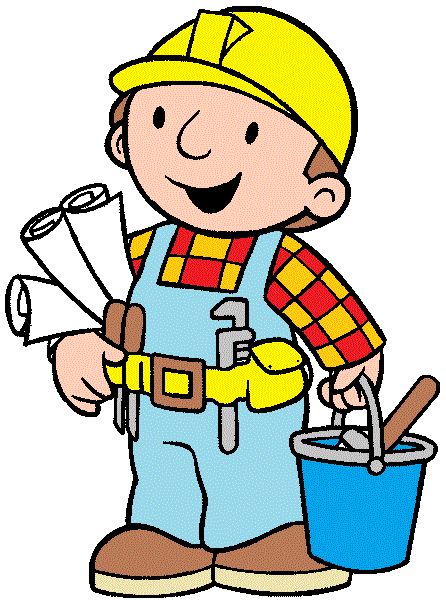 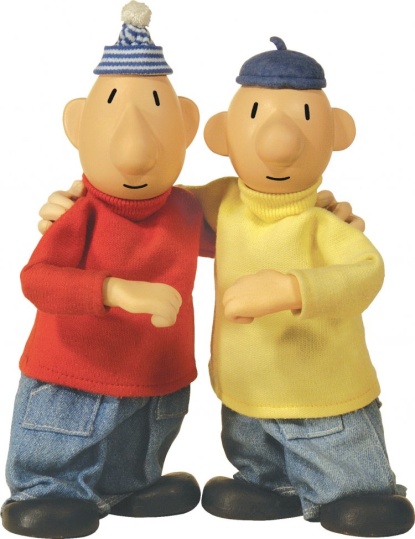 Zveme všechny děti do:DĚTSKÉHO KROUŽKU ÚHERCE	Kdy: Každý pátek od 15.00 do 17.00	Kde: Obecní úřad Úherce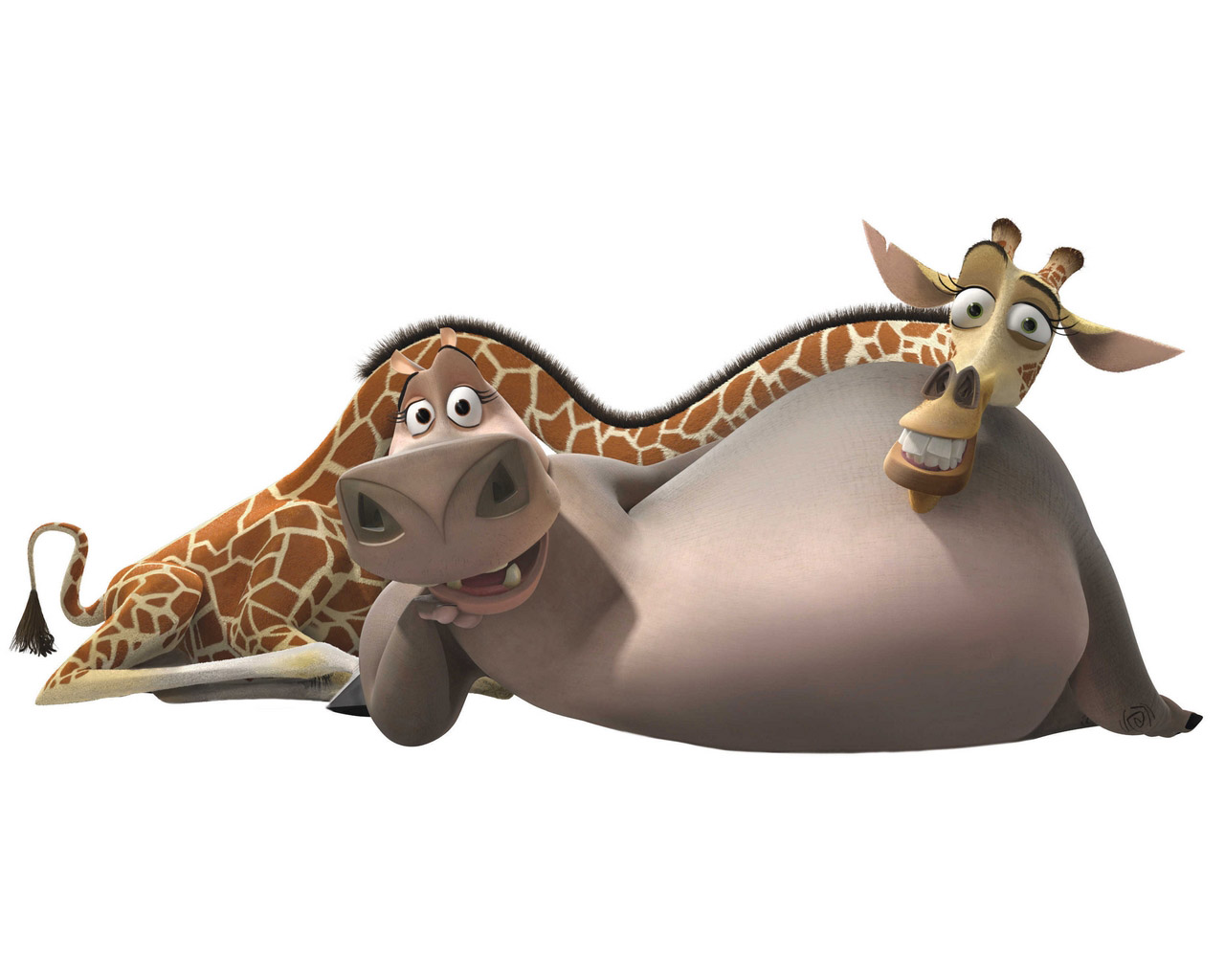 	 Přijďte s námi zpívat, hrát, malovat a vyrábět.								       Kroužek je zdarma.